2016ジャパンパラ　ゴールボール競技大会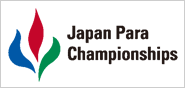 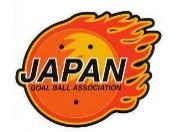 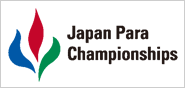 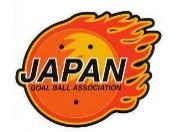 競技日程 / Schedule7月22日（金）／22. Jul. 20169:30　開会式　　　　　Opening Ceremony10:25　歓迎式典11:00　予選リーグ１　 Round-robin 1　　　 日本A　　vs　韓国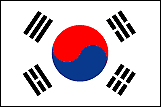 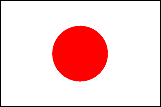 12:10　予選リーグ２　　Round-robin 2　　　イスラエル　　　　　　　VS　日本B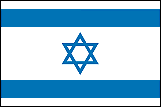 13:00　ゴールボール体験会14:10　予選リーグ３　　Round-robin 3　　　日本A　　vs　日本B15:20　予選リーグ４　　Round-robin 4　　　韓国　　　　　　　VS　イスラエル16:10　歓迎式典17:20　予選リーグ５　　Round-robin 5　　　韓国　　　　　　　VS　日本B18:30　予選リーグ６　　Round-robin 6　　　日本A　　vs　イスラエル7月23日（土）／23. Jul. 20169:45　予選リーグ７　 Round-robin 7　　　 韓国　vs　日本A 10:55　予選リーグ8　　Round-robin 8　　  日本B　　　　　　　VS　イスラエル11:45　ゴールボール体験会12:55　予選リーグ9　　Round-robin 9　　　日本B　　vs　日本A14:05　予選リーグ10　Round-robin 10　　イスラエル　　　　　　　VS　韓国14:55　歓迎式典16:05　予選リーグ11　Round-robin 11　　 日本B　　　　　　　VS　韓国17:15　予選リーグ12　Round-robin 12　　イスラエル　vs　日本A7月24日（日）／24. Jul. 201610:55　3位決定戦　　Bronze Medal Match11:00　ゴールボール体験会12:10　決勝戦　　　　　Gold Medal Match13:40　閉会式 　　　　Closing Ceremony※スケジュールは変更の可能性がありますので、場内アナウンス・公式掲示板等をご確認下さい。※All information in this schedule is subject to change.